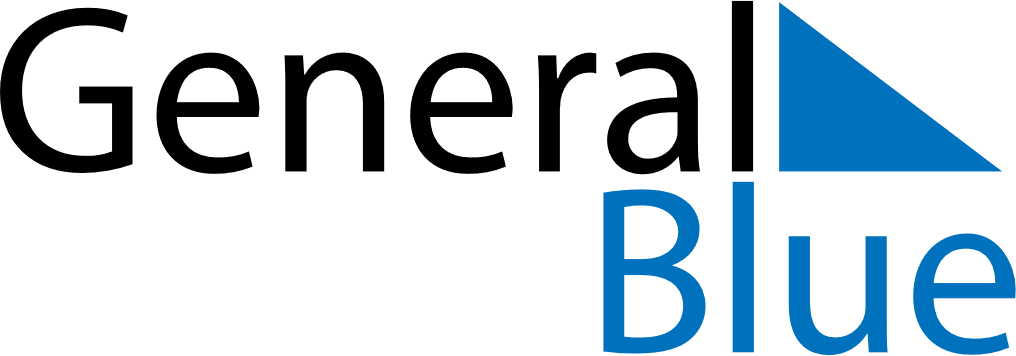 2023 - Q2Svalbard and Jan Mayen 2023 - Q2Svalbard and Jan Mayen 2023 - Q2Svalbard and Jan Mayen 2023 - Q2Svalbard and Jan Mayen 2023 - Q2Svalbard and Jan Mayen 2023 - Q2Svalbard and Jan Mayen AprilSUNMONTUEWEDTHUFRISATApril1April2345678April9101112131415April16171819202122April23242526272829April30MaySUNMONTUEWEDTHUFRISATMay123456May78910111213May14151617181920May21222324252627May28293031MayJuneSUNMONTUEWEDTHUFRISATJune123June45678910June11121314151617June18192021222324June252627282930JuneApr 2: Palm SundayMay 18: Ascension DayApr 6: Maundy ThursdayMay 28: PentecostApr 7: Good FridayMay 29: Whit MondayApr 8: Easter SaturdayJun 23: Midsummar EveApr 9: Easter SundayApr 10: Easter MondayMay 1: Labour DayMay 8: Liberation DayMay 17: Constitution Day